Tur-O - sentrum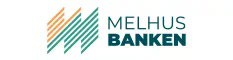 RegistreringskortNavn deltaker(e): Telefon:E-post:Melhus Orientering gjennomfører i samarbeid med Melhusbanken og Melhus Frivilligsentral o-løp hvor alle kan delta! Fra 5. mai til 14. mai kan du prøve deg på orientering i Melhus sentrum. Dette er en del av Aktivitetsuka 2023. Postene er lagt slik at du kan finne dem om du bruker rullestol/ scooter, og dette kan også være en fin aktivitet for barn og voksne å gjøre sammen. 
Kart og registreringskort kan du få utlevert i ekspedisjonen i Rådhuset eller i Melhusbanken. Innlevering i postkasse i Melhusbanken (ved minibanken.) 
Frist for innlevering av registreringskort: mandag 15. Mai 2023.
Uttrekkspremier!
  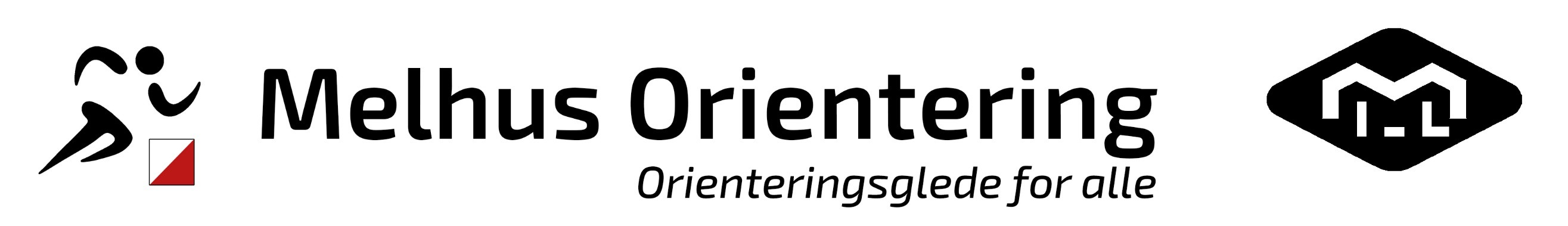 PostKODE:12345678910